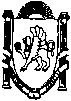 ___________________________________________________________________________________________________________________________ПОСТАНОВЛЕНИЕот 10.08.2018                           № 438/18                               с. МирноеОб утверждении муниципальной программы «Профилактика правонарушений, преступлений и обеспечение общественной безопасности на территории муниципального образования Мирновское сельское поселение Симферопольского района Республики Крым на 2018-2020 годы»В соответствии с Федеральными законами от 06.10.2003 № 131-ФЗ «Об общих принципах организации местного самоуправления в Российской Федерации»,  от  07.02.2011  №  3-ФЗ  «О  полиции»,  от  24.06.1999 № 120-ФЗ  «Об основах системы профилактики безнадзорности и правонарушений несовершеннолетних», в целях обеспечения общественной безопасности на территории муниципального образования Мирновское сельское поселение Симферопольского района Республики Крым,  Уставом муниципального образования Мирновское сельское поселение Симферопольского района Республики Крым, администрация Мирновского сельского поселения Симферопольского района Республики Крым,-ПОСТАНОВЛЯЕТ:1.Утвердить Муниципальную программу  «Профилактика правонарушений, преступлений и обеспечение общественной безопасности на территории муниципального образования Мирновское сельское поселение Симферопольского района Республики Крым на 2018-2020 годы».2.Ввести в действие прилагаемую муниципальную программу с 10.08.2018 года.3.Настоящее постановление подлежит обнародованию путем размещения на сайте Мирновского сельского поселения Симферопольского района Республики Крым http://mirnoe-crimea.ru, а также на информационном стенде в здании администрации Мирновского сельского поселения Симферопольского района Республики Крым (297503, Республика Крым, Симферопольский район, с. Мирное, ул. Белова, д. 1).4.Заместителю главы администрации Мирновского сельского поселения по вопросам обеспечения жизнедеятельности населения (Шведов О.С.) обеспечить выполнение программных мероприятий.5.Контроль за выполнением настоящего постановления оставляю за собой.Председатель Мирновскогосельского совета– глава администрацииМирновского сельского поселения                                                   С.В. КовалевПриложение к постановлению администрации Мирновского сельского поселения от 10.08.2018   № 438/18 «Об утверждении Муниципальной программы «Профилактика правонарушений, преступлений и обеспечение общественной безопасности на территории муниципального образования Мирновское сельское поселение Симферопольского района Республики Крым на 2018-2020 годы» УтвержденаПостановлением  администрации  Мирновского сельского поселения Симферопольского района Республики Крым  от 10.08.2018 № 438/18МУНИЦИПАЛЬНАЯ ПРОГРАММА«ПРОФИЛАКТИКА ПРАВОНАРУШЕНИЙ, ПРЕСТУПЛЕНИЙ И ОБЕСПЕЧЕНИЕ ОБЩЕСТВЕННОЙ БЕЗОПАСНОСТИ НА ТЕРРИТОРИИ МУНИЦИПАЛЬНОГО ОБРАЗОВАНИЯ МИРНОВСКОЕ СЕЛЬСКОЕ ПОСЕЛЕНИЕ СИМФЕРОПОЛЬСКОГО РАЙОНА РЕСПУБЛИКИ КРЫМНА 2018-2020 ГОДЫ»с. Мирное2018 годПАСПОРТМУНИЦИПАЛЬНОЙ ПРОГРАММЫ«ПРОФИЛАКТИКА ПРАВОНАРУШЕНИЙ, ПРЕСТУПЛЕНИЙ И ОБЕСПЕЧЕНИЕ ОБЩЕСТВЕННОЙ БЕЗОПАСНОСТИ НА ТЕРРИТОРИИ МУНИЦИПАЛЬНОГО ОБРАЗОВАНИЯ МИРНОВСКОЕ СЕЛЬСКОЕ ПОСЕЛЕНИЕ СИМФЕРОПОЛЬСКОГО РАЙОНА РЕСПУБЛИКИ КРЫМНА 2018-2020 ГОДЫ»Характеристика текущего состояния в сфере профилактики правонарушений, основные проблемы, анализ причин возникновенияпроблем, основные возможные риски реализации программыФормирование единой государственной системы профилактики преступлений и иных правонарушений занимает одно из ключевых мест в числе национальных приоритетов современной России. Разработка муниципальной программы вызвана необходимостью дальнейшего развития сложившейся в муниципальном образовании Мирновское сельское поселение Симферопольского района Республики Крым системы предупреждения и профилактики правонарушений, поиска новых форм и методов взаимодействия правоохранительных органов и органов местного самоуправления в условиях изменения законодательства Российской Федерации.В Российской Федерации уже имеется положительный  опыт реализации целевых программ, направленных на создание и развитие единой системы профилактики правонарушений. Их целевым предназначением является нейтрализация негативных процессов, протекающих в обществе, способствующих созданию причин и условий для совершения правонарушений, а также упреждающее воздействие в отношении определенных категорий лиц, предрасположенных в силу ряда социальных, экономических, общественных и иных факторов к девиантному поведению.Правоохранительными органами, органами местного самоуправления, другими участниками профилактики проводится работа по совершенствованию государственной системы профилактики преступлений и правонарушений на территории сельского поселения.Несмотря	на	имеющиеся	позитивные	тенденции,	состояниекриминогенной обстановки требует продолжения работы по ее улучшению, так как ряд показателей продолжает вызывать тревогу.По-прежнему остается актуальной проблема, связанная со злоупотреблением алкоголем. Произошел рост числа преступлений, совершенных лицами в состоянии опьянения.Работа по выявлению и пресечению административных правонарушений характеризуется снижением количества задержанных правонарушителей. В связи с сокращением личного состава правоохранительных органов снизились результаты работы по привлечению лиц к административной ответственности за распитие спиртных напитков, мелкое хулиганство, появление в пьяном виде.Национальный антитеррористический комитет России информирует о сохраняющейся угрозе совершения террористических актов и необходимости принятия, превентивных мер по противодействию терроризму.При реализации муниципальной программы возможно возникновение следующих рисков, которые могут препятствовать достижению планируемых результатов:риски, связанные с изменением законодательства Российской Федерации в сфере противодействия преступности, охраны общественного порядка;финансовые риски: финансирование муниципальной программы не требуется.Цель и задачи муниципальной программы, прогноз развития ситуации в сфере профилактики правонарушений, планируемые показатели по итогам реализации муниципальной программыЦель – развитие системы профилактики правонарушений и повышение уровня безопасности граждан на территории муниципального образования Мирновское сельское поселение Симферопольского района Республики Крым (далее – МО).Задачи:Совершенствование координации деятельности органов государственной власти, органов местного самоуправления, правоохранительных органов, организаций и общественных объединений по профилактике правонарушений.Профилактика правонарушений в общественных местах и на улицах.Профилактика рецидивной преступности.Совершенствование системы по предотвращению терроризма и экстремизма на территории поселения.Прогноз ситуации в сфере правопорядка основывается на предположении о том, что сохранятся тенденции, наблюдаемые в динамике преступности в предыдущих годах. Как показывает практика, наилучшие результаты в противодействии преступности достигаются именно в форме упреждения, то есть своевременного установления возможных негативных тенденций с последующей выработкой и реализацией адекватных предупредительно-профилактических мероприятий, основанных на раннем пресечении возможных отрицательных тенденций.Исходя из анализа развития криминальной ситуации в Мирновском сельском поселении, с учетом криминологической оценки факторов, оказывающих наибольшее влияние на состояние преступности, следует ожидать дальнейшее снижение общего числа зарегистрированных преступлений, в том числе тяжких и особо тяжких. Учитывая активное развитие, удастся преодолеть негативную тенденцию увеличения количества преступлений, совершенных в общественных местах и на улицах.Оценивая динамику преступности, есть основания полагать, что возрастет количество мошенничеств общеуголовной направленности. В этой связи необходимо принять действенные меры предупредительного характера, главным сдерживающим фактором которых должны выступать участковые уполномоченные полиции на обслуживаемых участках. В качестве метода профилактики мошенничества активнее использовать средства массовой информации.В целом оперативную обстановку по линии противодействия экстремизму на территории МО можно считать стабильной и контролируемой.Планируются следующие итоги реализации муниципальной программы:Снижение количества зарегистрированных на территории МО Мирновское сельское поселение Симферопольского района Республики Крым преступлений, в том числе в общественных местах и на улице.Сокращение рецидивной преступности.Повышение контроля за миграционными потоками.Повышение эффективности работы участковых уполномоченных полиции.Активная информационная работа по информированию граждан о деятельности по борьбе с преступностью.Совершенствование взаимодействия организаций, учреждений, общественности в сфере противодействия террористической и экстремистской деятельности.Количество совершенных террористических актов должно остаться нулевым.Характеристика основных мероприятий.Реализация мероприятий предусматривает выполнение комплекса основных мероприятий:Основное мероприятие 1. Профилактика правонарушений несовершеннолетних и молодежи, предупреждение детской беспризорности  и безнадзорности.Основное мероприятие 2. Профилактика правонарушений в общественных местах и улицах.Основное мероприятие 3. Социальная профилактика, профилактика злоупотребления наркотиками, популяризация здорового образа жизни.Основное мероприятие 4. Реабилитация лиц, освободившихся из мест лишения свободы и отбывающих наказание в виде лишения свободы.Основное мероприятие 5. Профилактика нарушений законодательства о гражданстве, предупреждение и пресечение нелегальной миграции.Основное мероприятие 6. Профилактика экстремизма и терроризма.Сроки и этапы реализации муниципальной программыСроки реализации муниципальной программы – 2018–2020 годы. Выделение контрольных этапов не предполагается. Мероприятия муниципальной программы равномерно распределены по годам.Прогноз конечных результатов реализации муниципальной программыОсуществление мероприятий муниципальной программы позволит повысить эффективность взаимодействия органов государственной власти, органов местного самоуправления, правоохранительных органов, гражданского общества в сфере противодействия преступности и профилактики правонарушений.Целенаправленная системная работа, проводимая органами внутренних дел, органами местного самоуправления по исполнению административного законодательства позволит обеспечить защиту личности, установленного порядка осуществления государственной власти, общественного порядка и общественной безопасности, собственности, защиту  законных экономических интересов физических и юридических лиц, общества и государства от административных правонарушений, а также предупреждение административных правонарушений.Осуществление мероприятий, направленных на формирование межэтнической, конфессиональной толерантности и гражданского согласия у жителей на основе духовных и нравственных устоев многонационального российского общества позволит предотвратить проявления любых форм национального и религиозного экстремизма.К ожидаемым конечным результатам реализации муниципальной программы следует отнести:снижение количества зарегистрированных на территории поселения преступлений, в том числе в общественных местах и на улице;сокращение рецидивной преступности;повышение эффективности работы участковых уполномоченных полиции на административных участках;активная информационная работа по информированию граждан о деятельности по борьбе с преступностью;совершенствование взаимодействия организаций, учреждений, общественности в сфере противодействия террористической и экстремистской деятельности.Приложение 1к муниципальной программе«Профилактика правонарушений, преступлений и обеспечение общественной безопасности на территории муниципального образования Мирновское сельское поселение Симферопольского района Республики Крым на 2018-2020 годы»Сведения о показателях (индикаторах) муниципальной программы, подпрограмм муниципальной программы и их значенияхПриложение 2к муниципальной программе«Профилактика правонарушений, преступлений и обеспечение общественной безопасности на территории муниципального образования Мирновское сельское поселение Симферопольского района Республики Крым на 2018-2020 годы»Перечень основных мероприятий муниципальной программыПриложение 3к муниципальной программе«Профилактика правонарушений, преступлений и обеспечение общественной безопасности на территории муниципального образованияМирновское сельское поселение Симферопольского района Республики Крым на 2018-2020 годы»Ресурсное обеспечение и прогнозная (справочная) оценка расходов на реализацию целей муниципальной программы по источникам финансированияОтветственный исполнительмуниципальной программыАдминистрация  Мирновского сельского поселения Симферопольского района Республики КрымУчастники программыАдминистрация Мирновского сельского поселения Симферопольского района Республики Крым,Отдел министерства внутренних дел России по Симферопольскому району, Государственное бюджетное учреждение Республики Крым «Симферопольский районный центр социальных служб для семьи, детей и молодежи» (с согласия)Муниципальное бюджетное учреждение «МИРНОЕ» муниципального образования Мирновское сельское поселение Симферопольского района Республики Крым (с согласия)ПодпрограммыпрограммыотсутствуютЦель муниципальной программыРазвитие системы профилактики правонарушений и повышение уровня безопасности граждан на территории муниципального образования Мирновское сельское поселение Симферопольского района Республики КрымЗадачимуниципальной программыСовершенствование координации деятельности органов государственной власти, органов местного самоуправления, правоохранительных органов, организаций и общественных объединений по профилактике правонарушений.Профилактика	правонарушений	в	общественных местах и на улицах.Профилактика рецидивной преступности.Совершенствование системы по предотвращению терроризма и экстремизма на территории поселенияОсновные целевые индикаторы(показатели)муниципальной программыСнижение количества зарегистрированных преступлений в муниципальном образовании Мирновское сельское поселение.Снижение количества зарегистрированных преступлений, в том числе:совершенных в общественных местах;на улицах.Удельный вес преступлений, совершенных лицами, ранее их совершавшими, от числа расследованных преступлений.Количество граждан, принимавших участие в профилактике правонарушений.Количество совершенных террористических актов.Этапы и сроки реализациимуниципальной программы2018–2020 годыОбъемы бюджетных ассигнованиймуниципальной программыНе требует финансированияПоказатель (индикатор) (наименование)Едини ца измере нияЗначения показателей:Значения показателей:Значения показателей:Показатель (индикатор) (наименование)Едини ца измере ниятекущий год2018очередной год 2019первый год планового периода 2020123456Муниципальная программаМуниципальная программаМуниципальная программаМуниципальная программаМуниципальная программа1Снижение количества зарегистрированных преступлений%2,51,50,52Снижение количества зарегистрированных преступлений, в том числе:совершенных в общественных местахна улицах%2,01,50,53Удельный вес преступлений, совершенных лицами, ранее их совершавшими, от числа расследованных преступлений%1,51,00,54.Количество граждан, принимавших участие в профилактике правонарушенийчел.8885.Количество совершенных террористических актовед.---№ п/пНаименование основного мероприятияОтветственный исполнительСрок реализацииСрок реализацииОжидаемый результат (краткое описание)Последствия не реализации мероприятийПоследствия не реализации мероприятий№ п/пНаименование основного мероприятияОтветственный исполнительначалоокончан иеОжидаемый результат (краткое описание)Последствия не реализации мероприятийПоследствия не реализации мероприятий1. Профилактика правонарушений несовершеннолетних и молодежи, предупреждение детской беспризорности и безнадзорности1. Профилактика правонарушений несовершеннолетних и молодежи, предупреждение детской беспризорности и безнадзорности1. Профилактика правонарушений несовершеннолетних и молодежи, предупреждение детской беспризорности и безнадзорности1. Профилактика правонарушений несовершеннолетних и молодежи, предупреждение детской беспризорности и безнадзорности1. Профилактика правонарушений несовершеннолетних и молодежи, предупреждение детской беспризорности и безнадзорности1. Профилактика правонарушений несовершеннолетних и молодежи, предупреждение детской беспризорности и безнадзорности1. Профилактика правонарушений несовершеннолетних и молодежи, предупреждение детской беспризорности и безнадзорности1.1.Проведение лекций, бесед по первичной профилактике алкоголизма,табакокурения,наркомании и ВИЧ-СПИДа с привлечением специалистовСпециалист по охране труда, ЧС и ЗН МБУ «МИРНОЕ»2018 год2020 годПрофилактикаправонарушений среди несовершеннолетнихПрофилактикаправонарушений среди несовершеннолетнихУвеличение безнадзорности в среде среди несовершеннолетних1.2.Проведение рейдов по выявлению иобследованию семей, находящихся всоциально опасномГосударственное бюджетное учреждение Республики Крым «Симферопольский районный центр социальных служб для семьи, детей и молодежи»2018 год2020 годСнижение социального напряжения,стабилизацияпсихологическогоравновесия в обществе,Снижение социального напряжения,стабилизацияпсихологическогоравновесия в обществе,Вероятность возникновения противоправных действий(воровство, суицид)положении, проведение с ними профилактической работыположении, проведение с ними профилактической работыположении, проведение с ними профилактической работыпривлечение семей к активному участию в общественнойдеятельности1.3.Выявление семей попавших вэкстремальнуюситуацию, оказание содействия воформлении документов малоимущим семьям на получение льгот поЖКХ, ежемесячные пособия на детейВыявление семей попавших вэкстремальнуюситуацию, оказание содействия воформлении документов малоимущим семьям на получение льгот поЖКХ, ежемесячные пособия на детейВыявление семей попавших вэкстремальнуюситуацию, оказание содействия воформлении документов малоимущим семьям на получение льгот поЖКХ, ежемесячные пособия на детейГосударственное бюджетное учреждение Республики Крым «Симферопольский районный центр социальных служб для семьи, детей и молодежи»2018 год2020 годСнижение социального напряжения,стабилизацияпсихологическогоравновесия в обществе-1.4Организация временного трудоустройства несовершеннолетнихграждан от 14 до 18 лет обратившихся запомощью вАдминистрацию Мирновского сельского поселенияОрганизация временного трудоустройства несовершеннолетнихграждан от 14 до 18 лет обратившихся запомощью вАдминистрацию Мирновского сельского поселенияОрганизация временного трудоустройства несовершеннолетнихграждан от 14 до 18 лет обратившихся запомощью вАдминистрацию Мирновского сельского поселенияАдминистрация Мирновского сельского поселения2018 год2020 годПривитие у молодёжи ответственности и трудолюбия, повышение ихсамооценки и осознания значимости в обществеУвеличение безнадзорности в среде среди несовершеннолетних2. Профилактика правонарушений в общественных местах и на улицах2. Профилактика правонарушений в общественных местах и на улицах2. Профилактика правонарушений в общественных местах и на улицах2. Профилактика правонарушений в общественных местах и на улицах2. Профилактика правонарушений в общественных местах и на улицах2. Профилактика правонарушений в общественных местах и на улицах2. Профилактика правонарушений в общественных местах и на улицах2. Профилактика правонарушений в общественных местах и на улицах2.1.Проведение семинаровпо изучению уголовного и административногоПроведение семинаровпо изучению уголовного и административногоПроведение семинаровпо изучению уголовного и административногоАдминистрация Мирновского сельского поселения, МБУ «МИРНОЕ», Отдел министерства внутренних дел России по Симферопольскому району2018 год2020 годПредупреждение преступлений и незаконных действий среди населения, в томчисле снижение уровня правонарушений на автомобильных дорогахУвеличение количества преступлений и дорожно-транспортных происшествий2.22.2Рейды по местам отдыха детей и молодежиРейды по местам отдыха детей и молодежиучастковый уполномоченный2018 год2020 годПрофилактикабезнадзорности	и правонарушений среди несовершеннолетнихУвеличение безнадзорности всреде несовершеннолетних3. Социальная профилактика, профилактика злоупотребления наркотиками, популяризация здорового образа жизни3. Социальная профилактика, профилактика злоупотребления наркотиками, популяризация здорового образа жизни3. Социальная профилактика, профилактика злоупотребления наркотиками, популяризация здорового образа жизни3. Социальная профилактика, профилактика злоупотребления наркотиками, популяризация здорового образа жизни3. Социальная профилактика, профилактика злоупотребления наркотиками, популяризация здорового образа жизни3. Социальная профилактика, профилактика злоупотребления наркотиками, популяризация здорового образа жизни3. Социальная профилактика, профилактика злоупотребления наркотиками, популяризация здорового образа жизни3. Социальная профилактика, профилактика злоупотребления наркотиками, популяризация здорового образа жизни3. Социальная профилактика, профилактика злоупотребления наркотиками, популяризация здорового образа жизни3.13.1Организация и проведение ежегодных конкурсов, викторин, спартакиад, популяризирующих здоровый образ жизниОрганизация и проведение ежегодных конкурсов, викторин, спартакиад, популяризирующих здоровый образ жизниАдминистрация Мирновского сельского поселения,Мирновский сельский Дом культуры 2018 год2020 годПопуляризация здорового образа жизни-3.23.23.2Благоустройство дворовых и приусадебных территорийАдминистрация Мирновского сельского поселения2018 год2020 годУчастие граждан в благоустройствесельского поселенияСкопление мусора, риск возникновения пожаров,распространение инфекций4. Реабилитация лиц, освободившихся из места лишения свободы и отбывающих наказание в виде лишения свободы4. Реабилитация лиц, освободившихся из места лишения свободы и отбывающих наказание в виде лишения свободы4. Реабилитация лиц, освободившихся из места лишения свободы и отбывающих наказание в виде лишения свободы4. Реабилитация лиц, освободившихся из места лишения свободы и отбывающих наказание в виде лишения свободы4. Реабилитация лиц, освободившихся из места лишения свободы и отбывающих наказание в виде лишения свободы4. Реабилитация лиц, освободившихся из места лишения свободы и отбывающих наказание в виде лишения свободы4.14.14.1Активизация профилактической работы с семьяминесовершеннолетних, в которых один или оба родителя являются лицами,освободившимися из мест лишения свободы или имеющимиусловную судимость.Усиленный патронажсемей данной категории.Государственное бюджетное учреждение Республики Крым «Симферопольский районный центр социальных служб для семьи, детей и молодежи»2018 год2020 годРеабилитация граждан, освободившихся измест лишения свободы снижение социального напряжения, повышениепсихологическогоравновесия в обществеСовершение противоправных действий5.Профилактика нарушений законодательства о гражданстве, предупреждение и пересечение нелегальной миграции5.Профилактика нарушений законодательства о гражданстве, предупреждение и пересечение нелегальной миграции5.Профилактика нарушений законодательства о гражданстве, предупреждение и пересечение нелегальной миграции5.Профилактика нарушений законодательства о гражданстве, предупреждение и пересечение нелегальной миграции5.Профилактика нарушений законодательства о гражданстве, предупреждение и пересечение нелегальной миграции5.Профилактика нарушений законодательства о гражданстве, предупреждение и пересечение нелегальной миграции5.Профилактика нарушений законодательства о гражданстве, предупреждение и пересечение нелегальной миграции5.Профилактика нарушений законодательства о гражданстве, предупреждение и пересечение нелегальной миграции5.Профилактика нарушений законодательства о гражданстве, предупреждение и пересечение нелегальной миграции5.15.15.1Реализация мер поОтдел Министерства внутренних дел по Симферопольскому району, Администрация Мирновского сельского поселения2018 год2020 годПривитиетолерантности иуважения к культуре, религии и обычаям других народовРиск возникновения конфликтныхситуации намежнациональной и религиозной почвепредотвращениюОтдел Министерства внутренних дел по Симферопольскому району, Администрация Мирновского сельского поселенияПривитиетолерантности иуважения к культуре, религии и обычаям других народовРиск возникновения конфликтныхситуации намежнациональной и религиозной почвевозможностиОтдел Министерства внутренних дел по Симферопольскому району, Администрация Мирновского сельского поселенияПривитиетолерантности иуважения к культуре, религии и обычаям других народовРиск возникновения конфликтныхситуации намежнациональной и религиозной почвевозникновенияОтдел Министерства внутренних дел по Симферопольскому району, Администрация Мирновского сельского поселенияПривитиетолерантности иуважения к культуре, религии и обычаям других народовРиск возникновения конфликтныхситуации намежнациональной и религиозной почвеконфликтных ситуацийОтдел Министерства внутренних дел по Симферопольскому району, Администрация Мирновского сельского поселенияПривитиетолерантности иуважения к культуре, религии и обычаям других народовРиск возникновения конфликтныхситуации намежнациональной и религиозной почвена межнациональной иОтдел Министерства внутренних дел по Симферопольскому району, Администрация Мирновского сельского поселенияПривитиетолерантности иуважения к культуре, религии и обычаям других народовРиск возникновения конфликтныхситуации намежнациональной и религиозной почверелигиозной почвеОтдел Министерства внутренних дел по Симферопольскому району, Администрация Мирновского сельского поселенияПривитиетолерантности иуважения к культуре, религии и обычаям других народовРиск возникновения конфликтныхситуации намежнациональной и религиозной почве5.25.25.2ОсуществлениеОтдел Министерства внутренних дел по Симферопольскому району, Администрация Мирновского сельского поселения2018 год2020 годСовершенствованиесистемы профилактики правонарушенийНарушение законодательства Российской Федерации помиграционному режиму и незаконному видукомплекса мер поОтдел Министерства внутренних дел по Симферопольскому району, Администрация Мирновского сельского поселенияСовершенствованиесистемы профилактики правонарушенийНарушение законодательства Российской Федерации помиграционному режиму и незаконному видупредупреждениюОтдел Министерства внутренних дел по Симферопольскому району, Администрация Мирновского сельского поселенияСовершенствованиесистемы профилактики правонарушенийНарушение законодательства Российской Федерации помиграционному режиму и незаконному видунарушенийОтдел Министерства внутренних дел по Симферопольскому району, Администрация Мирновского сельского поселенияСовершенствованиесистемы профилактики правонарушенийНарушение законодательства Российской Федерации помиграционному режиму и незаконному видумиграционногоОтдел Министерства внутренних дел по Симферопольскому району, Администрация Мирновского сельского поселенияСовершенствованиесистемы профилактики правонарушенийНарушение законодательства Российской Федерации помиграционному режиму и незаконному видузаконодательства,Отдел Министерства внутренних дел по Симферопольскому району, Администрация Мирновского сельского поселенияСовершенствованиесистемы профилактики правонарушенийНарушение законодательства Российской Федерации помиграционному режиму и незаконному видунезаконной трудовой иОтдел Министерства внутренних дел по Симферопольскому району, Администрация Мирновского сельского поселенияСовершенствованиесистемы профилактики правонарушенийНарушение законодательства Российской Федерации помиграционному режиму и незаконному видупредпринимательской деятельностииностранными гражданамипредпринимательск ой деятельности6. Профилактика экстремизма и терроризма6. Профилактика экстремизма и терроризма6. Профилактика экстремизма и терроризма6. Профилактика экстремизма и терроризма6. Профилактика экстремизма и терроризма6. Профилактика экстремизма и терроризма6.1Проведение профилактических, воспитательных, пропагандистскихбесед, направленных на предупреждениенациональной или религиозной розни,равенства всех граждан не зависимо отвероисповедованияАдминистрацияМирновского сельского поселения, МБУ «МИРНОЕ»2018 год2020 годСовершенствованиесистемы профилактики правонарушений, привитиетолерантности иуважения к культуре, религии и обычаям других народов, профилактика терроризма иэкстремизмаРиск возникновения конфликтныхситуации намежнациональной и религиозной6.2Совместно сучастковыми проводить рейды в местахмассового отдыха населенияАдминистрация Мирновского сельского поселения,  участковые уполномоченные2018 год2020 годПрофилактика правонарушений, предупреждение преступленийУвеличение уровня преступлений и правонарушений6.3Обеспечение освещения дворовых площадок жилых домовАдминистрацияМирновского сельского поселения2018год2020 годСнижение уровня правонарушений в вечерние и ночноевремяУвеличение уровня преступлений и правонарушений6.4Обеспечение техническогоукрепления чердаков и подваловНаселение, управляющие компании, ТСЖ2018 год2020 годПредупреждение правонарушений,связанных с воровством и порчей имущества,Вероятность возникновения противоправных действий(металлические двери, запорные устройства), решетки на окнахподвальных помещенийпрофилактика терроризма и экстремизма6.5Обеспечение бесперебойной связи с Отдел Министерства внутренних дел по Симферопольскому району, наличия четких инструкций действия при возникновении чрезвычайных ситуацийАдминистрация Мирновского сельского поселения, МБУ «МИРНОЕ»2018 год2020 годСовершенствованиесистемы профилактики правонарушений,взаимодействие органов местногосамоуправления, Отдел Министерствавнутренних дел по Симферопольскому району, Министерство чрезвычайныхситуаций, профилактика терроризма иэкстремизмаВероятность возникновения противоправных действий на объектахжизнеобеспечения6.6Проведениеразъяснительной работы среди населения, в том числе - среди школьников, черезсредства массовой информации о бдительности и поведении при угрозетерактаСредства массовой информации, комиссия по делам гражданской обороны ичрезвычайных ситуаций2018 год2020 годПовышение бдительностинаселения, обучение населения действиям при террористических угрозах, профилактика терроризма иэкстремизма-6.8Информированиенаселения	через наглядную агитацию поАдминистрацияМирновского сельского поселения2018 год2020 годПовышение бдительностинаселения, обучение населения действиям при террористических угрозах, профилактика терроризма иэкстремизма-вопросамПовышение бдительностинаселения, обучение населения действиям при террористических угрозах, профилактика терроризма иэкстремизмапротиводействияПовышение бдительностинаселения, обучение населения действиям при террористических угрозах, профилактика терроризма иэкстремизматерроризму,Повышение бдительностинаселения, обучение населения действиям при террористических угрозах, профилактика терроризма иэкстремизмапредупреждениюПовышение бдительностинаселения, обучение населения действиям при террористических угрозах, профилактика терроризма иэкстремизматеррористических актов,Повышение бдительностинаселения, обучение населения действиям при террористических угрозах, профилактика терроризма иэкстремизмаповедению	в	условияхПовышение бдительностинаселения, обучение населения действиям при террористических угрозах, профилактика терроризма иэкстремизмавозникновенияПовышение бдительностинаселения, обучение населения действиям при террористических угрозах, профилактика терроризма иэкстремизмачрезвычайных ситуацийПовышение бдительностинаселения, обучение населения действиям при террористических угрозах, профилактика терроризма иэкстремизмаСтатусОтветственный исполнительНаименование муниципальной программы, мероприятия программыИсточник финансирования (наименования источниковфинансирования)Оценка расходов по годам реализации муниципальной программы (тыс. рублей)Оценка расходов по годам реализации муниципальной программы (тыс. рублей)Оценка расходов по годам реализации муниципальной программы (тыс. рублей)СтатусОтветственный исполнительНаименование муниципальной программы, мероприятия программыИсточник финансирования (наименования источниковфинансирования)2018201920201234567Муниципальн ая программаМуниципальная программа«Профилактика правонарушений,преступлений и обеспечение общественной безопасности на территориимуниципального образования Мирновское сельское поселение Симферопольского района Республики Крым на 2018- 2020 годы»Муниципальный бюджетне требует финансиров анияне требует финансир ованияне требует финансиро ванияОсновное мероприятие 11.1.Отдел Министерства внутренних дел по Симферопольскому району, Администрация Мирновского сельского поселения, Государственное бюджетное учреждение Республики Крым «Симферопольский районный центр социальных служб для семьи, детей и молодежи», МБУ «МИРНОЕ»Проведение лекций, бесед по первичной профилактике алкоголизма, табакокурения, наркомании и ВИЧ-СПИДа с привлечением специалистовМуниципальный бюджетне требует финансиров анияне требует финансир ованияне требует финансиро вания1.2.Отдел Министерства внутренних дел по Симферопольскому району, Администрация Мирновского сельского поселения, Государственное бюджетное учреждение Республики Крым «Симферопольский районный центр социальных служб для семьи, детей и молодежи»Проведение рейдов по выявлению и обследованию семей, находящихся всоциально опасном положении, проведение с нимипрофилактической работыМуниципальный бюджетне требует финансиров анияне требует финансир ованияне требует финансиро вания1.3.Администрация Мирновского сельского поселенияОрганизация временного трудоустройстванесовершеннолетних граждан от 14 до 18 лет обратившихся за помощью в АдминистрациюМирновского сельского поселениМуниципальный бюджетне требует финансиров анияне требует финансир ованияне требует финансиро ванияОсновное мероприятие22.1Отдел Министерства внутренних дел по Симферопольскому району, Администрация Мирновского сельского поселения, МБУ «МИРНОЕ»Проведение семинаров по изучению уголовного иадминистративногозаконодательства, правил дорожного движенияМуниципальный бюджетне требует финансиров анияне требует финансир ованияне требует финансиро вания2.2Отдел Министерства внутренних дел по Симферопольскому району,Администрация Мирновского сельского поселения,Государственное бюджетное учреждение Республики Крым «Симферопольский районный центр социальных служб для семьи, детей и молодежи»Рейды по местам отдыха детей и молодежиМуниципальный бюджетне требует финансиров анияне требует финансир ованияне требует финансиро ванияОсновное мероприятие33.1Администрация Мирновского сельского поселения, Мирновский сельский Дом культурыОрганизация и проведение ежегодных конкурсов, викторин, спартакиад, популяризирующих здоровый образ жизниМуниципальный бюджетне требует финансиров анияне требует финансир ованияне требует финансиро вания3.2Администрация Мирновского сельского поселенияБлагоустройство	дворовых	и приусадебных территорийМуниципальный бюджетне требует финансиров анияне требует финансир ованияне требует финансиро ванияОсновное мероприятие44.1Государственное бюджетное учреждение Республики Крым «Симферопольский районный центр социальных служб для семьи, детей и молодежи»Активизация профилактической работы с семьяминесовершеннолетних, в которых один или оба родителя являются лицами, освободившимися измест лишения свободы или имеющими условную судимость. Усиленный патронаж семей даннойкатегорииМуниципальный бюджетне требует финансиров анияне требует финансир ованияне требует финансиро ванияОсновноемероприятие 55.1Администрация Мирновского сельского поселения ,Отдел Министерства внутренних дел по Симферопольскому районуРеализация мер попредотвращению возможности возникновения конфликтныхситуаций на межнациональной и религиозной почвеМуниципальный бюджетне требует финансированияне требует финансированияне требует финансирования5.2Отдел Министерства внутренних дел по Симферопольскому районуОсуществление комплекса мер по предупреждению нарушений миграционногозаконодательства, незаконной трудовой и предпринимательскойдеятельности иностранными гражданамиМуниципальный бюджетне требует финансиров анияне требует финансир ованияне требует финансиро ванияОсновное мероприятие66.1Администрация Мирновского сельского поселения,Отдел Министерства внутренних дел по Симферопольскому району,Государственное бюджетное учреждение Республики Крым «Симферопольский районный центр социальных служб для семьи, детей и молодежи»Проведение профилактических, воспитательных,пропагандистских бесед, направленных напредупреждение национальной или религиозной розни,равенства всех граждан не зависимо от вероисповедованияМуниципальный бюджетне требует финансиров анияне требует финансир ованияне требует финансиро вания6.2Администрация Мирновского сельского поселения,Отдел Министерства внутренних дел по Симферопольскому районуСовместно с участковыми проводить рейды в местах массового отдыха населенияМуниципальный бюджетне требует финансиров анияне требует финансир ованияне требует финансиро вания6.3Управляющие компании, ТСЖ, ТСНОбеспечение технического укрепления чердаков иподвалов (металлические двери, запорные устройства), решетки на окнах подвальныхпомещенийМуниципальный бюджетне требует финансиров анияне требует финансир ованияне требует финансиро вания6.4Администрация Мирновского сельского поселения, МБУ «МИРНОЕ»Обеспечение бесперебойной связи с Отделом Министерства внутренних дел по Симферопольскому району, наличия четких инструкций действия при возникновении чрезвычайных ситуацийМуниципальный бюджетне требует финансиров анияне требует финансир ованияне требует финансиро вания6.5Администрация Мирновского сельского поселенияПроведение разъяснительной работы среди населения, в том числе - среди школьников, через Средства массовой информации о бдительности и поведении при угрозе терактаМуниципальный бюджетне требует финансиров анияне требует финансир ованияне требует финансиро вания6.6Администрация Мирновского сельского поселения,МБУ «МИРНОЕ»Информирование населениячерез наглядную агитацию по вопросам противодействия терроризму, предупреждению террористических актов, поведению в условиях возникновения чрезвычайных ситуацийМуниципальныйбюджетне требуетфинансированияне требуетфинансированияне требуетфинансированияВСЕГО ПО ПРОГРАММЕ:ВСЕГО ПО ПРОГРАММЕ:ВСЕГО ПО ПРОГРАММЕ:ВСЕГО ПО ПРОГРАММЕ: